LEKCJE Z MONITOREM	Firma VULCAN przeprowadziła w dniach 07-11 luty 2022r. szkolenia online skierowane do nauczycieli poszczególnych przedmiotów, tj. biologii, chemii, geografii, fizyki, matematyki, języka polskiego, informatyki (edukacja wczesnoszkolna) i przyrody.	Dzięki szkoleniu nauczyciele dowiedzieli się, jak pracować z monitorem i zasobami edukacyjnymi w różnych fazach lekcji oraz poznali nowe sposoby na aktywizację uczniów podczas pracy z multimedialnymi materiałami dydaktycznymi.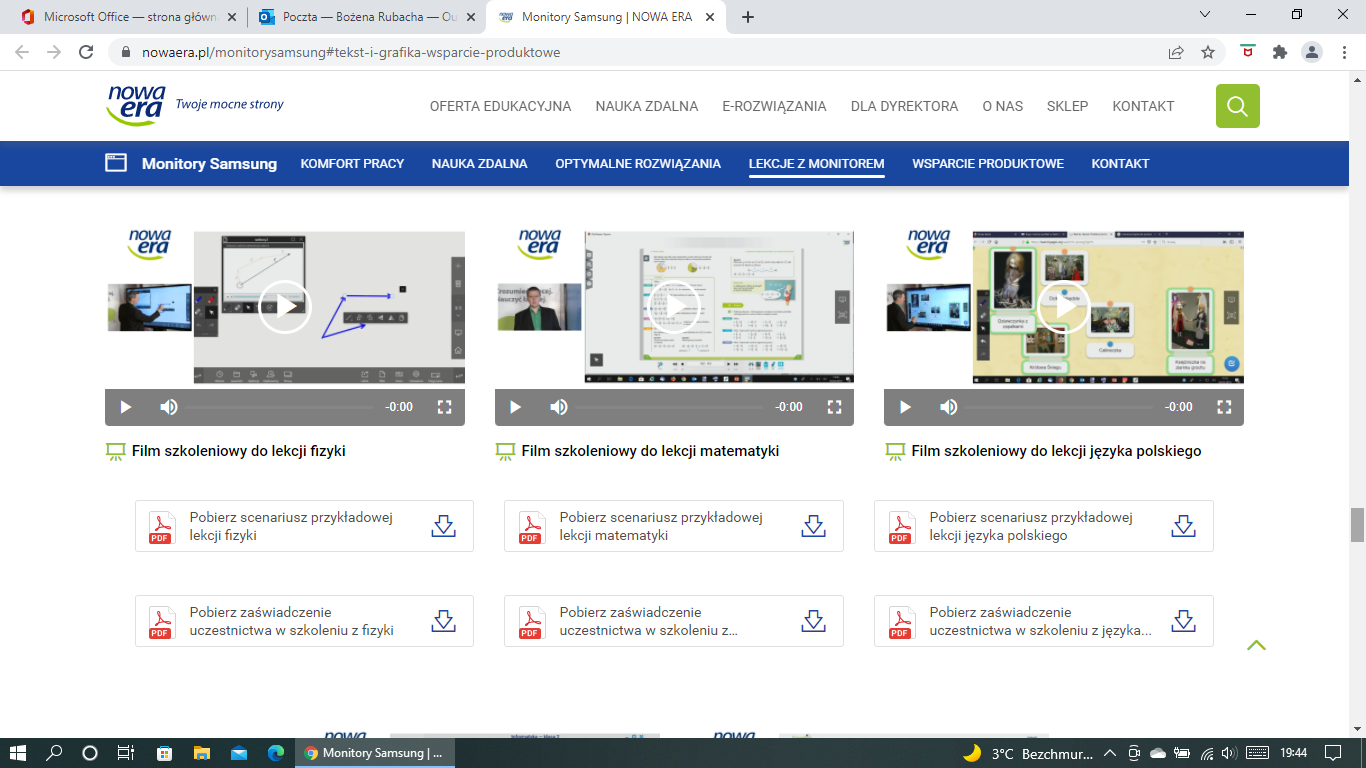 